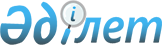 2014-2016 жылдарға арналған аудандық бюджет туралыЖамбыл облысы Меркі ауданы мәслихатының 2013 жылғы 26 желтоқсандағы № 24-3 шешімі. Жамбыл облысы Әділет департаментінде 2013 жылғы 27 желтоқсанда № 2085 болып тіркелді

     РҚАО-ның ескертпесі.



     Құжаттың мәтінінде түпнұсқаның пунктуациясы мен орфографиясы сақталған.



      Қазақстан Республикасының 2008 жылғы 4 желтоқсандағы Бюджет Кодексінің 75 бабына, «Қазақстан Республикасындағы жергілікті мемлекеттік басқару және өзін-өзі басқару туралы» Қазақстан Республикасының 2001 жылғы 23 қаңтардағы Заңының 6 бабына сәйкес, аудандық мәслихат ШЕШІМ ҚАБЫЛДАДЫ:

      1. 

2014-2016 жылдарға арналған аудандық бюджет 1, 2, 3 - қосымшаларға сәйкес, оның ішінде 2014 жылға мынадай көлемдерде бекітілсін:

      1) 

кірістер - 7 351 782 мың теңге, оның ішінде:



      салықтық түсімдер – 1 347 057 мың теңге;



      салықтық емес түсімдер – 13 101 мың теңге;



      негізгі капиталды сатудан түсетін түсімдер – 24 842 мың теңге;



      трансферттердің түсімдері – 5 966 782 мың теңге;

      2) 

шығындар – 7 467 226 мың теңге;

      3) 

таза бюджеттік кредиттеу – 48 990 мың теңге;



      бюджеттік кредиттер – 55 560 мың теңге;



      бюджеттік кредиттерді өтеу – 6 570 мың теңге;

      4) 

қаржылық активтерімен операциялар бойынша сальдо – 25 000 мың теңге;



      қаржы активтерін сатып алу – 25 000 мың теңге;



      мемлекеттік қаржы активтерін сатудан түсетін түсім – 15 293 мың теңге;

      5) 

бюджеттің тапшылығы (профициті) – -174 141 мың теңге;

      6) 

бюджет тапшылығын қаржыландыру (профицитті пайдалану) – 174 141 мың теңге;



     Ескерту. 1-тармаққа өзгерістер енгізілді - Меркі аудандық мәслихатының 21.04.2014 № 27-3; 24.06.2014 № 30-3; 04.09.2014 № 33-3; 17.11.2014 № 34-2; 04.12.2014 № 35-2 шешімдерімен (01.01.2014 бастап қолданысқа енгізіледі).

      2. 

2014 жылы облыстық бюджет қаржысы есебінен субвенция көлемі 4 012 126 мың теңге сомасында көзделгені ескерілсін.

      3. 

«Агроөнеркәсіптік кешенді және ауылдық аумақтарды дамытуды мемлекеттік реттеу туралы» Қазақстан Республикасының 2005 жылғы 8 шілдедегі Заңының 18 бабына сәйкес, 2014-2016 жылдары аудандық бюджеттен қаржыландырылатын ауылдық елді мекендерде жұмыс істейтін денсаулық сақтау, әлеуметтік қамсыздандыру, білім беру, мәдениет, спорт және ветеринария мамандарына қызметтің осы түрлерімен қалалық жағдайда айналысатын мамандардың ставкаларымен салыстырғанда айлықақы мен тарифтік ставкаларының 25 пайыз мөлшерінде үстем ақы төлеу үшін қаржы көзделсін.

      4. 

Аудандық жергілікті атқарушы органның резерві – 5 130 мың теңге мөлшерінде бекітілсін.



     Ескерту. 4-тармаққа өзгерістер енгізілді - Меркі аудандық мәслихатының 21.04.2014 № 27-3; 24.06.2014 № 30-3; 04.09.2014 № 33-3; 17.11.2014 № 34-2 шешімдерімен (01.01.2014 бастап қолданысқа енгізіледі).

      5. 

2014 жылға арналған жергілікті бюджетті атқару процесінде секвестрлеуге жатпайтын жергілікті бюджеттік бағдарламалардың тізбесі 4 қосымшаға сәйкес бекітілсін.

      6. 

2014 жылға арналған ауылдық округтерінің бюджеттік бағдарламалар тізбесі 5 қосымшаға сәйкес бекітілсін.

      7. 

Осы шешім әділет органдарында мемлекеттік тіркеуден өткен күннен бастап күшіне енеді және 2014 жылдың 1 қаңтарынан қолданысқа енгізіледі.

 

  

2014 жылға арналған аудандық бюджет

     Ескерту. 1-қосымша жаңа редакцияда - Меркі аудандық мәслихатының 04.12.2014 № 35-2 шешімімен (01.01.2014 бастап қолданысқа енгізіледі).

 

  

2015 жылға арналған аудандық бюджет

  

2016 жылға арналған аудандық бюджет

  

2014 жылға арналған аудандық бюджеттін орындалу процессінде 

секвестрлеугежатпайтын жергілікті бюджет бағдарламаларының 

тізбесі

  

2014 жылға арналған ауылдық округтерінің бюджеттік 

бағдарламалар тізбесі     Ескерту. 5-қосымша жаңа редакцияда - Меркі аудандық мәслихатының 17.11.2014 № 34-2 шешімімен (01.01.2014 бастап қолданысқа енгізіледі).



 

 
					© 2012. Қазақстан Республикасы Әділет министрлігінің «Қазақстан Республикасының Заңнама және құқықтық ақпарат институты» ШЖҚ РМК
				

      Аудандық мәслихат 



      сессиясының төрағасы:



      Қ. Намазов Аудандық мәслихат

хатшысы:

І. Ахметжанов

Меркі аудандық мәслихатының

2013 жылғы 26 желтоқсандағы

№ 24-3 шешіміне 1 қосымшаСанатыСанатыСанатыСанатыСомасы, мың теңгеСыныбыСыныбыСыныбыСомасы, мың теңгеІшкі сыныбыІшкі сыныбыСомасы, мың теңгеАтауыСомасы, мың теңге111231. КІРІСТЕР73517821Салықтық түсімдер134705701Табыс салығы 2082052Жеке табыс салығы20820503Әлеуметтік салық1722331Әлеуметтік салық17223304Меншікке салынатын салықтар4621231Мүлікке салынатын салықтар3692503Жер салығы95664Көлік құралдарына салынатын салық803795Бірыңғай жер салығы292805Тауарларға, жұмыстарға және қызметтерге салынатын ішкі салықтар4933852Акциздер4774153Табиғи және басқа да ресурстарды пайдаланғаны үшін түсетін түсімдер35004Кәсіпкерлік және кәсіби қызметті жүргізгені үшін алынатын алымдар109705Ойын бизнесіне салық150007Басқа да салықтар751Басқа да салықтар7508Заңдық мәнді іс-әрекеттерді жасағаны және (немесе) оған уәкілеттігі бар мемлекеттік органдар немесе лауазымды адамдар құжаттар бергені үшін алынатын міндетті төлемдер110361Мемлекеттік баж110362Салықтық емес түсімдер1310101Мемлекеттік меншіктен түсетін кірістер12601Мемлекеттік кәсіпорындардың таза кірісі бөлігінің түсімдері7605Мемлекет меншігіндегі мүлікті жалға беруден түсетін кірістер50002Мемлекеттік бюджеттен қаржыландырылатын мемлекеттік мекемелердің тауарларды (жұмыстарды, қызметтерді) өткізуінен түсетін түсімдер661Мемлекеттік бюджеттен қаржыландырылатын мемлекеттік мекемелердің тауарларды (жұмыстарды, қызметтерді) өткізуінен түсетін түсімдер6604Мемлекеттік бюджеттен қаржыландырылатын, сондай - ақ Қазақстан Республикасы Ұлттық Банкінің бюджетінен (шығыстар сметасынан) ұсталатын және қаржыландырылатын мемлекеттік мекемелер салатын айыппұлдар, өсімпұлдар, санкциялар, өндіріп алулар301Мұнай секторы ұйымдарынан түсетін түсімдерді қоспағанда, мемлекеттік бюджеттен қаржыландырылатын, сондай-ақ Қазақстан Республикасы Ұлттық Банкінің бюджетінен (шығыстар сметасынан) ұсталатын және қаржыландырылатын мемлекеттік мекемелер салатын айыппұлдар, өсімпұлдар, санкциялар, өндіріп алулар3006Өзге де салықтық емес түсімдер117451Басқа да салықтық емес түсімдер117453Негізгі капиталды сатудан түсетін түсімдер2484201Мемлекеттік мекемелерге бекітілген мемлекеттік мүлікті сату24001Республикалық бюджеттен қаржыландырылатын мемлекеттік мекемелерге бекітілген мүлікті сатудан түсетін түсімдер240003Жерді және материалдық емес активтерді сату224421Жерді сату207002Материалдық емес активтерді сату 17424Трансферттердің түсімдері596678202Мемлекеттік басқарудың жоғары тұрған органдарынан түсетін трансферттер59667822Облыстық бюджеттен түсетін трансферттер5966782Функционалдық топФункционалдық топФункционалдық топФункционалдық топСомасы, мың теңгеБюджеттік бағдарламалардың әкімшісіБюджеттік бағдарламалардың әкімшісіБюджеттік бағдарламалардың әкімшісіСомасы, мың теңгеБағдарламаБағдарламаСомасы, мың теңгеАтауыСомасы, мың теңге111232. ШЫҒЫНДАР746722601Жалпы сипаттағы мемлекеттiк қызметтер 428265112Аудан (облыстық маңызы бар қала) мәслихатының аппараты22308001Аудан (облыстық маңызы бар қала) мәслихатының қызметін қамтамасыз ету жөніндегі қызметтер21408003Мемлекеттік органның күрделі шығыстары900122Аудан (облыстық маңызы бар қала) әкімінің аппараты147007001Аудан (облыстық маңызы бар қала) әкімінің қызметін қамтамасыз ету жөніндегі қызметтер139850003Мемлекеттік органның күрделі шығыстары7157123Қаладағы аудан, аудандық маңызы бар қала, кент, ауыл, ауылдық округ әкімінің аппараты214758001Қаладағы аудан, аудандық маңызы бар қаланың, кент, ауыл, ауылдық округ әкімінің қызметін қамтамасыз ету жөніндегі қызметтер199008022Мемлекеттік органның күрделі шығыстары15750452Ауданның (облыстық маңызы бар қаланың) қаржы бөлімі23808001Ауданның (облыстық манызы бар қаланың) бюджетін орындау және ауданның (облыстық маңызы бар қаланың) коммуналдық меншігін басқару саласындағы мемлекеттік саясатты іске асыру жөніндегі қызметтер16815003Салық салу мақсатында мүлікті бағалауды жүргізу2396010Жекешелендіру, коммуналдық меншікті басқару, жекешелендіруден кейінгі қызмет және осыған байланысты дауларды реттеу443011Коммуналдық меншікке түскен мүлікті есепке алу, сақтау, бағалау және сату50018Мемлекеттік органның күрделі шығыстары4104453Ауданның (облыстық маңызы бар қаланың) экономика және бюджеттік жоспарлау бөлімі20384001Экономикалық саясатты, мемлекттік жоспарлау жүйесін қалыптастыру және дамыту және ауданды (облыстық маңызы бар қаланы) басқару саласындағы мемлекеттік саясатты іске асыру жөніндегі қызметтер 16384004Мемлекеттік органның күрделі шығыстары 400002Қорғаныс3000122Аудан (облыстық маңызы бар қала) әкімінің аппараты3000005Жалпыға бірдей әскери міндетті атқару шеңберіндегі іс-шаралар300003Қоғамдық тәртіп, қауіпсіздік, құқықтық, сот, қылмыстық-атқару қызметі10200458Ауданның (облыстық маңызы бар қаланың) тұрғын үй-коммуналдық шаруашылығы, жолаушылар көлігі және автомобиль жолдары бөлімі10200021Елдi мекендерде жол қозғалысы қауiпсiздiгін қамтамасыз ету1020004Бiлiм беру5485593464Ауданның (облыстық маңызы бар қаланың) білім бөлімі432094009Мектепке дейінгі тәрбие мен оқыту ұйымдарының қызметін қамтамасыз ету134853040Мектепке дейінгі білім беру ұйымдарында мемлекеттік білім беру тапсырысын іске асыруға297241123Қаладағы аудан, аудандық маңызы бар қала, кент, ауыл, ауылдық округ әкімінің аппараты18229005Ауылдық жерлерде балаларды мектепке дейін тегін алып баруды және кері алып келуді ұйымдастыру18229464Ауданның (облыстық маңызы бар қаланың) білім бөлімі3834505003Жалпы білім беру3637694006Балаларға қосымша білім беру196811466Ауданның (облыстық маңызы бар қаланың) сәулет, қала құрылысы және құрылыс бөлімі1004174037Білім беру объектілерін салу және реконструкциялау1004174464Ауданның (облыстық маңызы бар қаланың) білім бөлімі196591001Жергілікті деңгейде білім беру саласындағы мемлекеттік саясатты іске асыру жөніндегі қызметтер12758005Ауданның (облыстық маңызы бар қаланың) мемлекеттік білім беру мекемелер үшін оқулықтар мен оқу-әдістемелік кешендерді сатып алу және жеткізу46367015Жетім баланы (жетім балаларды) және ата-аналарының қамқорынсыз қалған баланы (балаларды) күтіп-ұстауға қамқоршыларға (қорғаншыларға) ай сайынға ақшалай қаражат төлемі18151067Ведомстволық бағыныстағы мемлекеттік мекемелерінің және ұйымдарының күрделі шығыстары11931506Әлеуметтік көмек және әлеуметтік қамсыздандыру267959451Ауданның (облыстық маңызы бар қаланың) жұмыспен қамту және әлеуметтік бағдарламалар бөлімі218606002Жұмыспен қамту бағдарламасы28430Жұмыспен қамту бағдарламасы004Ауылдық жерлерде тұратын денсаулық сақтау, білім беру, әлеуметтік қамтамасыз ету, мәдениет, спорт және ветеринар мамандарына отын сатып алуға Қазақстан Республикасының заңнамасына сәйкес әлеуметтік көмек көрсету10485005Мемлекеттік атаулы әлеуметтік көмек 19000006Тұрғын үйге көмек көрсету200007Жергілікті өкілетті органдардың шешімі бойынша мұқтаж азаматтардың жекелеген топтарына әлеуметтік көмек13250010Үйден тәрбиеленіп оқытылатын мүгедек балаларды материалдық қамтамасыз ету 6500014Мұқтаж азаматтарға үйде әлеуметтiк көмек көрсету1293401618 жасқа дейінгі балаларға мемлекеттік жәрдемақылар111191017Мүгедектерді оңалту жеке бағдарламасына сәйкес, мұқтаж мүгедектерді міндетті гигиеналық құралдармен және ымдау тілі мамандарының қызмет көрсетуін, жеке көмекшілермен қамтамасыз ету15250023Жұмыспен қамту орталықтарының қызметін қамтамасыз ету1366451Ауданның (облыстық маңызы бар қаланың) жұмыспен қамту және әлеуметтік бағдарламалар бөлімі47782001Жергілікті деңгейде халық үшін әлеуметтік бағдарламаларды жұмыспен қамтуды қамтамасыз етуді іске асыру саласындағы мемлекеттік саясатты іске асыру жөніндегі қызметтер 27861011Жәрдемақыларды және басқа да әлеуметтік төлемдерді есептеу, төлеу мен жеткізу бойынша қызметтерге ақы төлеу1040025Өрлеу жобасы бойынша келісілген қаржылай көмекті енгізу18881458Ауданның (облыстық маңызы бар қаланың) тұрғын үй-коммуналдық шаруашылығы, жолаушылар көлігі және автомобиль жолдары бөлімі1571050Мүгедектердің құқықтарын қамтамасыз ету және өмір сүру сапасын жақсарту жөніндегі іс-шаралар жоспарын іске асыру157107Тұрғын үй-коммуналдық шаруашылық 241310455Ауданның (облыстық маңызы бар қаланың) мәдениет және тілдерді дамыту бөлімі23269024Жұмыспен қамту 2020 жол картасы бойынша қалаларды және ауылдық елді мекендерді дамыту шеңберінде объектілерді жөндеу23269458Ауданның (облыстық маңызы бар қаланың) тұрғын үй-коммуналдық шаруашылығы, жолаушылар көлігі және автомобиль жолдары бөлімі39329033Инжернерлік-коммуникациялық инфрақұрылымды жобалау, дамыту, жайластыру және (немесе) сатып алу39329464Ауданның (облыстық маңызы бар қаланың) білім бөлімі27554026Жұмыспен қамту 2020 жол картасы бойынша қалаларды және ауылдық елді мекендерді дамыту шеңберінде объектілерді жөндеу 27554466Ауданның (облыстық маңызы бар қаланың) сәулет, қала құрылысы және құрылыс бөлімі233074Жұмыспен қамту 2020 жол картасының екінші бағыты шеңберінде жетіспейтін инженерлік-коммуникациялық инфрақұрылымды дамыту және/немесе салу233123Қаладағы аудан, аудандық маңызы бар қала, кент, ауыл, ауылдық округ әкімінің аппараты1864014Елді мекендерді сумен жабдықтауды ұйымдастыру1864458Ауданның (облыстық маңызы бар қаланың) тұрғын үй-коммуналдық шаруашылығы, жолаушылар көлігі және автомобиль жолдары бөлімі28478 466012Сумен жабдықтау және су бұру жүйесінің жұмыс істеуі28478Ауданның (облыстық маңызы бар қаланың) сәулет, қала құрылысы және құрылыс бөлімі63187058Елді мекендердегі сумен жабдықтау және су бұру жүйелерін дамыту63187123Қаладағы аудан, аудандық маңызы бар қала, кент, ауыл, ауылдық округ әкімінің аппараты37949008Елді мекендердегі көшелерді жарықтандыру21671009Елді мекендердің санитариясын қамтамасыз ету9590010Жерлеу орындарын ұстау және туысы жоқ адамдарды жерлеу293011Елді мекендерді абаттандыру мен көгалдандыру6395458Ауданның (облыстық маңызы бар қаланың) тұрғын үй-коммуналдық шаруашылығы, жолаушылар көлігі және автомобиль жолдары бөлімі19447015Елдi мекендердегі көшелерді жарықтандыру17347018Елдi мекендердi абаттандыру және көгалдандыру210008Мәдениет, спорт, туризм және ақпараттық кеңiстiк332790455Ауданның (облыстық маңызы бар қаланың) мәдениет және тілдерді дамыту бөлімі158701003Мәдени-демалыс жұмысын қолдау158701466Ауданның (облыстық маңызы бар қаланың) сәулет, қала құрылысы және құрылыс бөлімі10000011Мәдениет объектілерін дамыту10000465Ауданның (облыстық маңызы бар қаланың) дене шынықтыру және спорт бөлімі3500006Аудандық (облыстық маңызы бар қалалық) деңгейде спорттық жарыстар өткiзу900007Әртүрлi спорт түрлерi бойынша аудан (облыстық маңызы бар қала) құрама командаларының мүшелерiн дайындау және олардың облыстық спорт жарыстарына қатысуы2600455Ауданның (облыстық маңызы бар қаланың) мәдениет және тілдерді дамыту бөлімі65881006Аудандық (қалалық) кiтапханалардың жұмыс iстеуi65161007Мемлекеттік тілді және Қазақстан халықтарының басқа да тілдерін дамыту720456Ауданның (облыстық маңызы бар қаланың) ішкі саясат бөлімі13456002Газеттер мен журналдар арқылы мемлекеттік ақпараттық саясат жүргізу жөніндегі қызметтер13456455Ауданның (облыстық маңызы бар қаланың) мәдениет және тілдерді дамыту бөлімі40275001Жергілікті деңгейде тілдерді және мәдениетті дамыту саласындағы мемлекеттік саясатты іске асыру жөніндегі қызметтер9140032Ведомстволық бағыныстағы мемлекеттік мекемелерінің және ұйымдарының күрделі шығыстары31135456Ауданның (облыстық маңызы бар қаланың) ішкі саясат бөлімі33868001Жергілікті деңгейде ақпарат, мемлекеттілікті нығайту және азаматтардың әлеуметтік сенімділігін қалыптастыру саласында мемлекеттік саясатты іске асыру жөніндегі қызметтер17655003Жастар саясаты саласында іс-шараларды іске асыру13713006Мемлекеттік органның күрделі шығыстары 2500465Ауданның (облыстық маңызы бар қаланың) дене шынықтыру және спорт бөлімі7109001Жергілікті деңгейде дене шынықтыру және спорт саласындағы мемлекеттік саясатты іске асыру жөніндегі қызметтер710910Ауыл, су, орман, балық шаруашылығы, ерекше қорғалатын табиғи аумақтар, қоршаған ортаны және жануарлар дүниесін қорғау, жер қатынастары143207462Ауданның (облыстық маңызы бар қаланың) ауыл шаруашылығы бөлімі23369001Жергілікті деңгейде ауыл шаруашылығы саласындағы мемлекеттік саясатты іске асыру жөніндегі қызметтер16387099Мамандардың әлеуметтік көмек көрсетуі жөніндегі шараларды іске асыру6982473Ауданның (облыстық маңызы бар қаланың) ветеринария бөлімі20220001Жергілікті деңгейде ветеринария саласындағы мемлекеттік саясатты іске асыру жөніндегі қызметтер8243006Ауру жануарларды санитарлық союды ұйымдастыру2075007Қаңғыбас иттер мен мысықтарды аулауды және жоюды ұйымдастыру2000008Алып қойылатын және жойылатын ауру жануарлардың, жануарлардан алынтын өнімдер мен шикізаттың құнын иелеріне өтеу2402009Жануарлардың энзоотиялық аурулары бойынша ветеринариялық іс-шараларды жүргізу3000010Ауыл шаруашылығы жануарларын сәйкестендіру жөніндегі іс-шараларды өткізу2500463Ауданның (облыстық маңызы бар қаланың) жер қатынастары бөлімі18874001Аудан (облыстық маңызы бар қала) аумағында жер қатынастарын реттеу саласындағы мемлекеттік саясатты іске асыру жөніндегі қызметтер 17074007Мемлекеттік органның күрделі шығыстары1800473Ауданның (облыстық маңызы бар қаланың) ветеринария бөлімі80744011Эпизоотияға қарсы іс-шаралар жүргізу8074411Өнеркәсіп, сәулет, қала құрылысы және құрылыс қызметі23045466Ауданның (облыстық маңызы бар қаланың) сәулет, қала құрылысы және құрылыс бөлімі23045001Құрылыс, облыс қалаларының, аудандарының және елді мекендерінің сәулеттік бейнесін жақсарту саласындағы мемлекеттік саясатты іске асыру және ауданның (облыстық маңызы бар қаланың) аумағын оңтайлы және тиімді қала құрылыстық игеруді қамтамасыз ету жөніндегі қызметтер 11881013Аудан аумағында қала құрылысын дамытудың кешенді схемаларын, аудандық (облыстық) маңызы бар қалалардың, кенттердің және өзге де ауылдық елді мекендердің бас жоспарларын әзірлеу6500015Мемлекеттік органның күрделі шығыстары466412Көлік және коммуникация281067458Ауданның (облыстық маңызы бар қаланың) тұрғын үй-коммуналдық шаруашылығы, жолаушылар көлігі және автомобиль жолдары бөлімі281067023Автомобиль жолдарының жұмыс істеуін қамтамасыз ету28106713Басқалар197831123Қаладағы аудан, аудандық маңызы бар қала, кент, ауыл, ауылдық округ әкімінің аппараты79213040«Өңірлерді дамыту» Бағдарламасы шеңберінде өңірлерді экономикалық дамытуға жәрдемдесу бойынша шараларды іске асыру79213452Ауданның (облыстық маңызы бар қаланың) қаржы бөлімі5130012Ауданның (облыстық маңызы бар қаланың) жергілікті атқарушы органының резерві 5130458Ауданның (облыстық маңызы бар қаланың) тұрғын үй-коммуналдық шаруашылығы, жолаушылар көлігі және автомобиль жолдары бөлімі106761001Жергілікті деңгейде тұрғын үй-коммуналдық шаруашылығы, жолаушылар көлігі және автомобиль жолдары саласындағы мемлекеттік саясатты іске асыру жөніндегі қызметтер10297013Мемлекеттік органның күрделі шығыстары500043«Өңірлерді дамыту» бағдарламасы шеңберінде инженерлік инфрақұрылымын дамыту95964494Ауданның (облыстық маңызы бар қаланың) кәсіпкерлік және өнеркәсіп бөлімі 6727001Жергілікті деңгейде кәсіпкерлікті және өнеркәсіпті дамыту саласындағы мемлекеттік саясатты іске асыру жөніндегі қызметтер5817003Мемлекеттік органның күрделі шығыстары91014Борышқа қызмет көрсету1014452Ауданның (облыстық маңызы бар қаланың) қаржы бөлімі1014013Жергілікті атқарушы органдардың облыстық бюджеттен қарыздар бойынша сыйақылар мен өзге де төлемдерді төлеу бойынша борышына қызмет көрсету101415Трансферттер51945452Ауданның (облыстық маңызы бар қаланың) қаржы бөлімі51945006Нысаналы пайдаланылмаған (толық пайдаланылмаған) трансферттерді қайтару 50689007Бюджеттік алулар12563. Таза бюджеттік кредит беру48990Бюджеттік кредиттер 5556010Ауыл, су, орман, балық шаруашылығы, ерекше қорғалатын табиғи аумақтар, қоршаған ортаны және жануарлар дүниесін қорғау, жер қатынастары55560Ауыл шаруашылығы55560462Ауданның (облыстық маңызы бар қаланың) ауыл шаруашылығы бөлімі55560008Мамандарды әлеуметтік қолдау шараларын іске асыруға берілетін бюджеттік кредиттер55560Функционалдық топФункционалдық топФункционалдық топФункционалдық топБюджеттік бағдарламалардың әкімшісіБюджеттік бағдарламалардың әкімшісіБюджеттік бағдарламалардың әкімшісіБағдарламаБағдарламаБюджеттік кредиттерді өтеу6570СанатыСанатыСанатыСанатыСыныбыСыныбыСыныбыІшкі сыныбы Ішкі сыныбы 5Бюджеттік кредиттерді өтеу657001Бюджеттік кредиттерді өтеу65701Мемлекеттік бюджеттен берілген бюджеттік кредиттерді өтеу65704. Қаржы активтерімен жасалатын операциялар бойынша сальдо9707Қаржы активтерін сатып алу25000Мемлекеттік қаржылық активтерін сатудан түскен түсімдер152935. Бюджет тапшылығы (профициті) -1741416. Бюджет тапшылығын қаржыландыру (профицитін пайдалану)1741417Қарыздар түсімі5556001Мемлекеттік ішкі қарыздар555602Қарыз алу келісім шарттары5556016Қарыздарды өтеу6570452Ауданның (облыстық маңызы бар қаланың) қаржы бөлімі6570008Жергілікті атқарушы органның жоғары тұрған бюджет алдындағы борышын өтеу5958021Жергілікті бюджеттен берілген пайдаланылмаған бюджеттік кредиттерді қайтару612Бюджет қаражатының пайдаланылатын қалдықтары125151

Меркі аудандық мәслихатының

2013 жылғы 26 желтоқсандағы

№ 24-3 шешіміне 2 қосымша

Санаты

Санаты

Санаты

СанатыСомасы, мың теңгеСыныбыСыныбыСыныбыСомасы, мың теңгеІшкі сыныбыІшкі сыныбыСомасы, мың теңгеАтауыСомасы, мың теңге

1

1

1231. КІРІСТЕР6187657

1Салықтық түсімдер171715501Табыс салығы3151832Жеке табыс салығы31518303Әлеуметтік салық2726001Әлеуметтік салық27260004Меншікке салынатын салықтар5454541Мүлікке салынатын салықтар4397043Жер салығы98184Көлік құралдарына салынатын салық928005Бірыңғай жер салығы3132Бірыңғай жер салығы228505Тауарларға, жұмыстарға және қызметтерге салынатын ішкі салықтар5679212Акциздер5477463Табиғи және басқа да ресурстарды пайдаланғаны үшін түсетін түсімдер37454Кәсіпкерлік және кәсіби қызметті жүргізгені үшін алынатын алымдар148255Ойын бизнесіне салық160507Басқа да салықтар801Жергілікті бюджетке түсетін өзге де салық түсімдері8008Заңдық мәнді іс-әрекеттерді жасағаны және (немесе) оған уәкілеттігі бар мемлекеттік органдар немесе лауазымды адамдар құжаттар бергені үшін алынатын міндетті төлемдер159171Мемлекеттік баж15917

2Салықтық емес түсімдер1775301Мемлекеттік меншіктен түсетін кірістер19801Мемлекеттік кәсіпорындардың таза кірісі бөлігінің түсімдері16055Мемлекет меншігіндегі мүлікті жалға беруден түсетін кірістер37502Мемлекеттік бюджеттен қаржыландырылатын мемлекеттік мекемелердің тауарларды (жұмыстарды, қызметтерді) өткізуінен түсетін түсімдер2101Мемлекеттік бюджеттен қаржыландырылатын мемлекеттік мекемелердің тауарларды (жұмыстарды, қызметтерді) өткізуінен түсетін түсімдер2103Мемлекеттік бюджеттен қаржыландырылатын мемлекеттік мекемелер ұйымдастыратын мемлекеттік сатып алуды өткізуден түсетін ақша түсімдері601Жергілікті бюджеттен қаржыландырылатын мемлекеттік мекемелер ұйымдастыратын мемлекеттік сатып алуды өткізуден түсетін ақшаның түсімі6004Мемлекеттік бюджеттен қаржыландырылатын, сондай-ақ Қазақстан Республикасы Ұлттық Банкінің бюджетінен (шығыстар сметасынан) ұсталатын және қаржыландырылатын мемлекеттік мекемелер салатын айыппұлдар, өсімпұлдар, санкциялар, өндіріп алулар321Мұнай секторы ұйымдарынан түсетін түсімдерді қоспағанда, мемлекеттік бюджеттен қаржыландырылатын, сондай-ақ Қазақстан Республикасы Ұлттық Банкінің бюджетінен (шығыстар сметасынан) ұсталатын және қаржыландырылатын мемлекеттік мекемелер салатын айыппұлдар,3206Басқа да салықтық емес түсімдер154711Басқа да салықтық емес түсімдер15471

3Негізгі капиталды сатудан түсетін түсімдер2369201Мемлекеттік мекемелерге бекітілген мемлекеттік мүлікті сату25681Мемлекеттік мекемелерге бекітілген мемлекеттік мүлікті сату2 56803Жерді және материалдық емес активтерді сату211241Жерді сату192602Материалдық емес активтерді сату1864

4Трансферттердің түсімдері442905702Мемлекеттік басқарудың жоғары тұрған органдарынан түсетін трансферттер44290572Облыстық бюджеттен түсетін трансферттер4429057

Функционалдық топ

Функционалдық топ

Функционалдық топ

Функционалдық топСомасы, мың теңгеБюджеттік бағдарламалардың әкімшісіБюджеттік бағдарламалардың әкімшісіБюджеттік бағдарламалардың әкімшісіСомасы, мың теңгеБағдарламаБағдарламаСомасы, мың теңгеАтауыСомасы, мың теңге

1

1

1232. ШЫҒЫНДАР6187657

01Жалпы сипаттағы мемлекеттiк қызметтер358426112Аудан (облыстық маңызы бар қала) мәслихатының аппараты15707001Аудан (облыстық маңызы бар қала) мәслихатының қызметін қамтамасыз ету жөніндегі қызметтер15707122Аудан (облыстық маңызы бар қала) әкімінің аппараты110250001Аудан (облыстық маңызы бар қала) әкімінің қызметін қамтамасыз ету жөніндегі қызметтер90850002Ақпараттық жүйелер құру5300003Мемлекеттік органның күрделі шығыстары14100123Қаладағы аудан, аудандық маңызы бар қала, кент, ауыл (село), ауылдық (селолық) округ әкімінің аппараты202923001Қаладағы аудан, аудандық маңызы бар қаланың, кент, ауыл (село), ауылдық (селолық) округ әкімінің қызметін қамтамасыз ету жөніндегі қызметтер201830022Мемлекеттік органның күрделі шығыстары1093452Ауданның (облыстық маңызы бар қаланың) қаржы бөлімі17484001Ауданның (облыстық манызы бар қаланың) бюджетін орындау және ауданның (облыстық маңызы бар қаланың) коммуналдық меншігін басқару саласындағы мемлекеттік саясатты іске асыру жөніндегі қызметтер14434003Салық салу мақсатында мүлікті бағалауды жүргізу2600010Жекешелендіру, коммуналдық меншікті басқару, жекешелендіруден кейінгі қызмет және осыған байланысты дауларды реттеу300011Коммуналдық меншікке түскен мүлікті есепке алу, сақтау, бағалау және сату150453Ауданның (облыстық маңызы бар қаланың) экономика және бюджеттік жоспарлау бөлімі12062001Экономикалық саясатты, мемлекттік жоспарлау жүйесін қалыптастыру және дамыту және ауданды (облыстық маңызы бар қаланы) басқару саласындағы мемлекеттік саясатты іске асыру жөніндегі қызметтер12062

02Қорғаныс2700122Аудан (облыстық маңызы бар қала) әкімінің аппараты2700005Жалпыға бірдей әскери міндетті атқару шеңберіндегі іс-шаралар2700

03Қоғамдық тәртіп, қауіпсіздік, құқықтық, сот, қылмыстық-атқару қызметі4536458Ауданның (облыстық маңызы бар қаланың) тұрғын үй-коммуналдық шаруашылығы, жолаушылар көлігі және автомобиль жолдары бөлімі4536021Елдi мекендерде жол жүрісі қауiпсiздiгін қамтамасыз ету4536

04Бiлiм беру4388026464Ауданның (облыстық маңызы бар қаланың) білім бөлімі28543009Мектепке дейінгі тәрбие ұйымдарының қызметін қамтамасыз ету28543123Қаладағы аудан, аудандық маңызы бар қала, кент, ауыл (село), ауылдық (селолық) округ әкімінің аппараты26400005Ауылдық (селолық) жерлерде балаларды мектепке дейін тегін алып баруды және кері алып келуді ұйымдастыру26400464Ауданның (облыстық маңызы бар қаланың) білім бөлімі3817195003Жалпы білім беру3627548006Балаларға қосымша білім беру189647466Ауданның (облыстық маңызы бар қаланың) сәулет, қала құрылысы және құрылыс бөлімі462258037Білім беру объектілерін салу және реконструкциялау462258464Ауданның (облыстық маңызы бар қаланың) білім бөлімі53630001Жергілікті деңгейде білім беру саласындағы мемлекеттік саясатты іске асыру жөніндегі қызметтер11630005Ауданның (облыстық маңызы бар қаланың) мемлекеттік білім беру мекемелер үшін оқулықтар мен оқу-әдістемелік кешендерді сатып алу және жеткізу42000

06Әлеуметтік көмек және әлеуметтік қамсыздандыру266518451Ауданның (облыстық маңызы бар қаланың) жұмыспен қамту және әлеуметтік бағдарламалар бөлімі228517002Еңбекпен қамту бағдарламасы47970004Ауылдық жерлерде тұратын денсаулық сақтау, білім беру, әлеуметтік қамтамасыз ету, мәдениет, спорт және ветеринар мамандарына отын сатып алуға Қазақстан Республикасының заңнамасына сәйкес әлеуметтік көмек көрсету10500006Тұрғын үй көмегі600007Жергілікті өкілетті органдардың шешімі бойынша мұқтаж азаматтардың жекелеген топтарына әлеуметтік көмек33745010Үйден тәрбиеленіп оқытылатын мүгедек балаларды материалдық қамтамасыз ету10500014Мұқтаж азаматтарға үйде әлеуметтiк көмек көрсету1210201618 жасқа дейінгі балаларға мемлекеттік жәрдемақылар86200017Мүгедектерді оңалту жеке бағдарламасына сәйкес, мұқтаж мүгедектерді міндетті гигиеналық құралдармен және ымдау тілі мамандарының қызмет көрсетуін, жеке көмекшілермен қамтамасыз ету26900451Ауданның (облыстық маңызы бар қаланың) жұмыспен қамту және әлеуметтік бағдарламалар бөлімі38001001Жергілікті деңгейде халық үшін әлеуметтік бағдарламаларды жұмыспен қамтуды қамтамасыз етуді іске асыру саласындағы мемлекеттік саясатты іске асыру жөніндегі қызыметтер26151011Жәрдемақыларды және басқа да әлеуметтік төлемдерді есептеу, төлеу мен жеткізу бойынша қызметтерге ақы төлеу850025Өрлеу жобасы бойынша келісілген қаржылай көмекті енгізу11000

07Тұрғын үй-коммуналдық шаруашылық214694458Ауданның (облыстық маңызы бар қаланың) тұрғын үй-коммуналдық шаруашылығы, жолаушылар көлігі және автомобиль жолдары бөлімі61589012Сумен жабдықтау және су бөлу жүйесінің қызмет етуі34500033Инжернерлік-коммуникациялық инфрақұрылымды жобалау, дамыту, жайластыру және (немесе) сатып алу27089463Ауданның (облыстық маңызы бар қаланың) жер қатынастары бөлімі4000016Мемлекет мұқтажы үшін жер учаскелерін алу4000466Ауданның (облыстық маңызы бар қаланың) сәулет, қала құрылысы және құрылыс бөлімі57000058Елді мекендердегі сумен жабдықтау және су бұру жүйелерін дамыту57000123Қаладағы аудан, аудандық маңызы бар қала, кент, ауыл (село), ауылдық (селолық) округ әкімінің аппараты1900014Елді мекендерді сумен жабдықтауды ұйымдастыру1900123Қаладағы аудан, аудандық маңызы бар қала, кент, ауыл (село), ауылдық (селолық) округ әкімінің аппараты68205008Елді мекендерде көшелерді жарықтандыру32800009Елді мекендердің санитариясын қамтамасыз ету18405010Жерлеу орындарын күтіп-ұстау және туысы жоқ адамдарды жерлеу200011Елді мекендерді абаттандыру мен көгалдандыру16800458Ауданның (облыстық маңызы бар қаланың) тұрғын үй-коммуналдық шаруашылығы, жолаушылар көлігі және автомобиль жолдары бөлімі22000015Елдi мекендердегі көшелерді жарықтандыру22000

08Мәдениет, спорт, туризм және ақпараттық кеңiстiк181102455Ауданның (облыстық маңызы бар қаланың) мәдениет және тілдерді дамыту бөлімі49176003Мәдени-демалыс жұмысын қолдау49176465Ауданның (облыстық маңызы бар қаланың) дене шынықтыру және спорт бөлімі3300006Аудандық (облыстық маңызы бар қалалық) деңгейде спорттық жарыстар өткiзу500007Әртүрлi спорт түрлерi бойынша аудан (облыстық маңызы бар қала) құрама командаларының мүшелерiн дайындау және олардың облыстық спорт жарыстарына қатысуы2800455Ауданның (облыстық маңызы бар қаланың) мәдениет және тілдерді дамыту бөлімі57383006Аудандық (қалалық) кiтапханалардың жұмыс iстеуi57133007Мемлекеттік тілді және Қазақстан халықтарының басқа да тілдерін дамыту250456Ауданның (облыстық маңызы бар қаланың) ішкі саясат бөлімі16000002Газеттер мен журналдар арқылы мемлекеттік ақпараттық саясат жүргізу жөніндегі қызметтер16000455Ауданның (облыстық маңызы бар қаланың) мәдениет және тілдерді дамыту бөлімі12139001Жергілікті деңгейде тілдерді және мәдениетті дамыту саласындағы мемлекеттік саясатты іске асыру жөніндегі қызметтер8068032Ведомстволық бағыныстағы мемлекеттік мекемелерінің және ұйымдарының күрделі шығыстары4071456Ауданның (облыстық маңызы бар қаланың) ішкі саясат бөлімі36183001Жергілікті деңгейде ақпарат, мемлекеттілікті нығайту және азаматтардың әлеуметтік сенімділігін қалыптастыру саласында мемлекеттік саясатты іске асыру жөніндегі қызметтер16738003Жастар саясаты саласында іс-шараларды іске асыру12245006Мемлекеттік органның күрделі шығыстары7200465Ауданның (облыстық маңызы бар қаланың) Дене шынықтыру және спорт бөлімі6921001Жергілікті деңгейде дене шынықтыру және спорт саласындағы мемлекеттік саясатты іске асыру жөніндегі қызметтер6921

10Ауыл, су, орман, балық шаруашылығы, ерекше қорғалатын табиғи аумақтар, қоршаған ортаны және жануарлар дүниесін қорғау, жер қатынастары43162462Ауданның (облыстық маңызы бар қаланың) ауыл шаруашылығы бөлімі15922001Жергілікті деңгейде ауыл шаруашылығы саласындағы мемлекеттік саясатты іске асыру жөніндегі қызметтер15922473Ауданның (облыстық маңызы бар қаланың) ветеринария бөлімі19282001Жергілікті деңгейде ветеринария саласындағы мемлекеттік саясатты іске асыру жөніндегі қызметтер7782003Мемлекеттік органның күрделі шығыстары300007Қаңғыбас иттер мен мысықтарды аулауды және жоюды ұйымдастыру2200008Алып қойылатын және жойылатын ауру жануарлардың, жануарлардан алынтын өнімдер мен шикізаттың құнын иелеріне өтеу3000009Жануарлардың энзоотиялық аурулары бойынша ветеринариялық іс-шараларды жүргізу3000010Ауыл шаруашылығы жануарларын бірдейлендіру жөніндегі іс-шараларды жүргізу3000463Ауданның (облыстық маңызы бар қаланың) жер қатынастары бөлімі7958001Аудан (облыстық маңызы бар қала) аумағында жер қатынастарын реттеу саласындағы мемлекеттік саясатты іске асыру жөніндегі қызметтер7958

11Өнеркәсіп, сәулет, қала құрылысы және құрылыс қызметі10558466Ауданның (облыстық маңызы бар қаланың) сәулет, қала құрылысы және құрылыс бөлімі10558001Құрылыс, облыс қалаларының, аудандарының және елді мекендерінің сәулеттік бейнесін жақсарту саласындағы мемлекеттік саясатты іске асыру және ауданның (облыстық маңызы бар қаланың) аумағын оңтайлы және тиімді қала құрылыстық игеруді қамтамасыз ету жөніндег10558

12Көлік және коммуникация679923458Ауданның (облыстық маңызы бар қаланың) тұрғын үй-коммуналдық шаруашылығы, жолаушылар көлігі және автомобиль жолдары бөлімі679923023Автомобиль жолдарының жұмыс істеуін қамтамасыз ету679923

13Басқалар38012123Қаладағы аудан, аудандық маңызы бар қала, кент, ауыл (село), ауылдық (селолық) округ әкімінің аппараты2544040«Өңірлерді дамыту» Бағдарламасы шеңберінде өңірлерді экономикалық дамытуға жәрдемдесу бойынша шараларды іске асыру2544452Ауданның (облыстық маңызы бар қаланың) қаржы бөлімі21000012Ауданның (облыстық маңызы бар қаланың) жергілікті атқарушы органының резерві21000458Ауданның (облыстық маңызы бар қаланың) тұрғын үй-коммуналдық шаруашылығы, жолаушылар көлігі және автомобиль жолдары бөлімі8964001Жергілікті деңгейде тұрғын үй-коммуналдық шаруашылығы, жолаушылар көлігі және автомобиль жолдары саласындағы мемлекеттік саясатты іске асыру жөніндегі қызметтер8964494Ауданның (облыстық маңызы бар қаланың) кәсіпкерлік және өнеркәсіп бөлімі5504001Жергілікті деңгейде кәсіпкерлікті және өнеркәсіпті дамыту саласындағы мемлекеттік саясатты іске асыру жөніндегі қызметтер55043. Таза бюджеттік кредит беру0Бюджеттік кредиттер0

10Ауыл, су, орман, балық шаруашылығы, ерекше қорғалатын табиғи аумақтар, қоршаған ортаны және жануарлар дүниесін қорғау, жер қатынастары57123Ауыл шаруашылығы0462Ауданның (облыстық маңызы бар қаланың) ауыл шаруашылығы бөлімі57123008Мамандарды әлеуметтік қолдау шараларын іске асыруға берілетін бюджеттік кредиттер57123

Функционалдық топ

Функционалдық топ

Функционалдық топ

Функционалдық топБюджеттік бағдарламалардың әкімшісіБюджеттік бағдарламалардың әкімшісіБюджеттік бағдарламалардың әкімшісіБағдарламаБағдарламаБюджеттік кредиттерді өтеу5956

Санаты

Санаты

Санаты

СанатыСыныбыСыныбыСыныбыІшкі сыныбыІшкі сыныбы

5Бюджеттік кредиттерді өтеу595601Бюджеттік кредиттерді өтеу59561Мемлекеттік бюджеттен берілген бюджеттік кредиттерді өтеу59564. Қаржы активтерімен жасалатын операциялар бойынша сальдо0Қаржы активтерін сатып алу05. Бюджет тапшылығы (профициті)-511676. Бюджет тапшылығын қаржыландыру (профицитін пайдалану)511067

7Қарыздар түсімі5712301Мемлекеттік ішкі қарыздар571232Қарыз алу келісім шарттары57123

16Қарыздарды өтеу5956452Ауданның (облыстық маңызы бар қаланың) қаржы бөлімі5956008Жергілікті атқарушы органның жоғары тұрған бюджет алдындағы борышын өтеу5956

Меркі аудандық мәслихатының

2013 жылғы 26 желтоқсандағы

№ 24-3 шешіміне 3 қосымша 

Санаты

Санаты

Санаты

СанатыСомасы, мың теңгеСыныбыСыныбыСыныбыСомасы, мың теңгеІшкі сыныбыІшкі сыныбыСомасы, мың теңгеАтауыСомасы, мың теңге

1

1

1231. КІРІСТЕР7892129

1Салықтық түсімдер188922801Табыс салығы3627072Жеке табыс салығы36270703Әлеуметтік салық3189421Әлеуметтік салық31894204Меншікке салынатын салықтар5663561Мүлікке салынатын салықтар4532033Жер салығы105054Көлік құралдарына салынатын салық992965Бірыңғай жер салығы3352Бірыңғай жер салығы228505Тауарларға, жұмыстарға және қызметтерге салынатын ішкі салықтар6241072Акциздер6025213Табиғи және басқа да ресурстарды пайдаланғаны үшін түсетін түсімдер40074Кәсіпкерлік және кәсіби қызметті жүргізгені үшін алынатын алымдар158625Ойын бизнесіне салық171707Басқа да салықтар861Жергілікті бюджетке түсетін өзге де салық түсімдері8608Заңдық мәнді іс-әрекеттерді жасағаны және (немесе) оған уәкілеттігі бар мемлекеттік органдар немесе лауазымды адамдар құжаттар бергені үшін алынатын міндетті төлемдер170301Мемлекеттік баж17030

2Салықтық емес түсімдер1786801Мемлекеттік меншіктен түсетін кірістер21181Мемлекеттік кәсіпорындардың таза кірісі бөлігінің түсімдері17175Мемлекет меншігіндегі мүлікті жалға беруден түсетін кірістер40102Мемлекеттік бюджеттен қаржыландырылатын мемлекеттік мекемелердің тауарларды (жұмыстарды, қызметтерді) өткізуінен түсетін түсімдер2241Мемлекеттік бюджеттен қаржыландырылатын мемлекеттік мекемелердің тауарларды (жұмыстарды, қызметтерді) өткізуінен түсетін түсімдер2243Мемлекеттік бюджеттен қаржыландырылатын мемлекеттік мекемелер ұйымдастыратын мемлекеттік сатып алуды өткізуден түсетін ақша түсімдері641Жергілікті бюджеттен қаржыландырылатын мемлекеттік мекемелер ұйымдастыратын мемлекеттік сатып алуды өткізуден түсетін ақшаның түсімі6404Мемлекеттік бюджеттен қаржыландырылатын, сондай-ақ Қазақстан Республикасы Ұлттық Банкінің бюджетінен (шығыстар сметасынан) ұсталатын және қаржыландырылатын мемлекеттік мекемелер салатын айыппұлдар, өсімпұлдар, санкциялар, өндіріп алулар341Мұнай секторы ұйымдарынан түсетін түсімдерді қоспағанда, мемлекеттік бюджеттен қаржыландырылатын, сондай-ақ Қазақстан Республикасы Ұлттық Банкінің бюджетінен (шығыстар сметасынан) ұсталатын және қаржыландырылатын мемлекеттік мекемелер салатын айыппұлдар,3406Басқа да салықтық емес түсімдер154281Басқа да салықтық емес түсімдер15428

3Негізгі капиталды сатудан түсетін түсімдер2535001Мемлекеттік мекемелерге бекітілген мемлекеттік мүлікті сату27481Мемлекеттік мекемелерге бекітілген мемлекеттік мүлікті сату274803Жерді және материалдық емес активтерді сату226021Жерді сату206082Материалдық емес активтерді сату1994

4Трансферттердің түсімдері595968302Мемлекеттік басқарудың жоғары тұрған органдарынан түсетін трансферттер59596832Облыстық бюджеттен түсетін трансферттер5959683

Функционалдық топ

Функционалдық топ

Функционалдық топ

Функционалдық топСомасы, мың теңгеБюджеттік бағдарламалардың әкімшісіБюджеттік бағдарламалардың әкімшісіБюджеттік бағдарламалардың әкімшісіСомасы, мың теңгеБағдарламаБағдарламаСомасы, мың теңгеАтауыСомасы, мың теңге

1

1

1232. ШЫҒЫНДАР7892129

01Жалпы сипаттағы мемлекеттiк қызметтер358422112Аудан (облыстық маңызы бар қала) мәслихатының аппараты15707001Аудан (облыстық маңызы бар қала) мәслихатының қызметін қамтамасыз ету жөніндегі қызметтер15707122Аудан (облыстық маңызы бар қала) әкімінің аппараты110250001Аудан (облыстық маңызы бар қала) әкімінің қызметін қамтамасыз ету жөніндегі қызметтер90850002Ақпараттық жүйелер құру5300003Мемлекеттік органның күрделі шығыстары14100123Қаладағы аудан, аудандық маңызы бар қала, кент, ауыл (село), ауылдық (селолық) округ әкімінің аппараты202923001Қаладағы аудан, аудандық маңызы бар қаланың, кент, ауыл (село), ауылдық (селолық) округ әкімінің қызметін қамтамасыз ету жөніндегі қызметтер201830022Мемлекеттік органның күрделі шығыстары1093452Ауданның (облыстық маңызы бар қаланың) қаржы бөлімі17480001Ауданның (облыстық манызы бар қаланың) бюджетін орындау және ауданның (облыстық маңызы бар қаланың) коммуналдық меншігін басқару саласындағы мемлекеттік саясатты іске асыру жөніндегі қызметтер14430003Салық салу мақсатында мүлікті бағалауды жүргізу2600010Жекешелендіру, коммуналдық меншікті басқару, жекешелендіруден кейінгі қызмет және осыған байланысты дауларды реттеу300011Коммуналдық меншікке түскен мүлікті есепке алу, сақтау, бағалау және сату150453Ауданның (облыстық маңызы бар қаланың) экономика және бюджеттік жоспарлау бөлімі12062001Экономикалық саясатты, мемлекттік жоспарлау жүйесін қалыптастыру және дамыту және ауданды (облыстық маңызы бар қаланы) басқару саласындағы мемлекеттік саясатты іске асыру жөніндегі қызметтер12062

02Қорғаныс2200122Аудан (облыстық маңызы бар қала) әкімінің аппараты2200005Жалпыға бірдей әскери міндетті атқару шеңберіндегі іс-шаралар2200

03Қоғамдық тәртіп, қауіпсіздік, құқықтық, сот, қылмыстық-атқару қызметі4536458Ауданның (облыстық маңызы бар қаланың) тұрғын үй-коммуналдық шаруашылығы, жолаушылар көлігі және автомобиль жолдары бөлімі4536021Елдi мекендерде жол жүрісі қауiпсiздiгін қамтамасыз ету4536

04Бiлiм беру4990469464Ауданның (облыстық маңызы бар қаланың) білім бөлімі274732009Мектепке дейінгі тәрбие ұйымдарының қызметін қамтамасыз ету274732123Қаладағы аудан, аудандық маңызы бар қала, кент, ауыл (село), ауылдық (селолық) округ әкімінің аппараты18950005Ауылдық (селолық) жерлерде балаларды мектепке дейін тегін алып баруды және кері алып келуді ұйымдастыру18950464Ауданның (облыстық маңызы бар қаланың) білім бөлімі4254682003Жалпы білім беру4056156006Балаларға қосымша білім беру198526466Ауданның (облыстық маңызы бар қаланың) сәулет, қала құрылысы және құрылыс бөлімі388475037Білім беру объектілерін салу және реконструкциялау388475464Ауданның (облыстық маңызы бар қаланың) білім бөлімі53630001Жергілікті деңгейде білім беру саласындағы мемлекеттік саясатты іске асыру жөніндегі қызметтер11630005Ауданның (облыстық маңызы бар қаланың) мемлекеттік білім беру мекемелер үшін оқулықтар мен оқу-әдістемелік кешендерді сатып алу және жеткізу42000

06Әлеуметтік көмек және әлеуметтік қамсыздандыру255518451Ауданның (облыстық маңызы бар қаланың) жұмыспен қамту және әлеуметтік бағдарламалар бөлімі228517002Еңбекпен қамту бағдарламасы47970004Ауылдық жерлерде тұратын денсаулық сақтау, білім беру, әлеуметтік қамтамасыз ету, мәдениет, спорт және ветеринар мамандарына отын сатып алуға Қазақстан Республикасының заңнамасына сәйкес әлеуметтік көмек көрсету10500Ауылдық жерлерде тұратын денсаулық сақтау, білім беру, әлеуметтік қамтамасыз ету, мәдениет, спорт және ветеринар мамандарына отын сатып алуға Қазақстан Республикасының заңнамасына сәйкес әлеуметтік көмек көрсету006Тұрғын үй көмегі600007Жергілікті өкілетті органдардың шешімі бойынша мұқтаж азаматтардың жекелеген топтарына әлеуметтік көмек33745010Үйден тәрбиеленіп оқытылатын мүгедек балаларды материалдық қамтамасыз ету10500014Мұқтаж азаматтарға үйде әлеуметтiк көмек көрсету1210201618 жасқа дейінгі балаларға мемлекеттік жәрдемақылар86200017Мүгедектерді оңалту жеке бағдарламасына сәйкес, мұқтаж мүгедектерді міндетті гигиеналық құралдармен және ымдау тілі мамандарының қызмет көрсетуін, жеке көмекшілермен қамтамасыз ету26900451Ауданның (облыстық маңызы бар қаланың) жұмыспен қамту және әлеуметтік бағдарламалар бөлімі27001001Жергілікті деңгейде халық үшін әлеуметтік бағдарламаларды жұмыспен қамтуды қамтамасыз етуді іске асыру саласындағы мемлекеттік саясатты іске асыру жөніндегі қызыметтер26151011Жәрдемақыларды және басқа да әлеуметтік төлемдерді есептеу, төлеу мен жеткізу бойынша қызметтерге ақы төлеу850

07Тұрғын үй-коммуналдық шаруашылық1872994458Ауданның (облыстық маңызы бар қаланың) тұрғын үй-коммуналдық шаруашылығы, жолаушылар көлігі және автомобиль жолдары бөлімі59089012Сумен жабдықтау және су бөлу жүйесінің қызмет етуі32000033Инжернерлік-коммуникациялық инфрақұрылымды жобалау, дамыту, жайластыру және (немесе) сатып алу27089463Ауданның (облыстық маңызы бар қаланың) жер қатынастары бөлімі4000016Мемлекет мұқтажы үшін жер учаскелерін алу4000466Ауданның (облыстық маңызы бар қаланың) сәулет, қала құрылысы және құрылыс бөлімі1717800058Елді мекендердегі сумен жабдықтау және су бұру жүйелерін дамыту1717800123Қаладағы аудан, аудандық маңызы бар қала, кент, ауыл (село), ауылдық (селолық) округ әкімінің аппараты1900014Елді мекендерді сумен жабдықтауды ұйымдастыру1900123Қаладағы аудан, аудандық маңызы бар қала, кент, ауыл (село), ауылдық (селолық) округ әкімінің аппараты58205008Елді мекендерде көшелерді жарықтандыру32800009Елді мекендердің санитариясын қамтамасыз ету18405010Жерлеу орындарын күтіп-ұстау және туысы жоқ адамдарды жерлеу200011Елді мекендерді абаттандыру мен көгалдандыру6800458Ауданның (облыстық маңызы бар қаланың) тұрғын үй-коммуналдық шаруашылығы, жолаушылар көлігі және автомобиль жолдары бөлімі32000015Елдi мекендердегі көшелерді жарықтандыру32000

08Мәдениет, спорт, туризм және ақпараттық кеңiстiк194102455Ауданның (облыстық маңызы бар қаланың) мәдениет және тілдерді дамыту бөлімі62176003Мәдени-демалыс жұмысын қолдау62176465Ауданның (облыстық маңызы бар қаланың) дене шынықтыру және спорт бөлімі3300006Аудандық (облыстық маңызы бар қалалық) деңгейде спорттық жарыстар өткiзу500007Әртүрлi спорт түрлерi бойынша аудан (облыстық маңызы бар қала) құрама командаларының мүшелерiн дайындау және олардың облыстық спорт жарыстарына қатысуы2800455Ауданның (облыстық маңызы бар қаланың) мәдениет және тілдерді дамыту бөлімі57383006Аудандық (қалалық) кiтапханалардың жұмыс iстеуi57133007Мемлекеттік тілді және Қазақстан халықтарының басқа да тілдерін дамыту250456Ауданның (облыстық маңызы бар қаланың) ішкі саясат бөлімі16000002Газеттер мен журналдар арқылы мемлекеттік ақпараттық саясат жүргізу жөніндегі қызметтер16000455Ауданның (облыстық маңызы бар қаланың) мәдениет және тілдерді дамыту бөлімі12139001Жергілікті деңгейде тілдерді және мәдениетті дамыту саласындағы мемлекеттік саясатты іске асыру жөніндегі қызметтер8068032Ведомстволық бағыныстағы мемлекеттік мекемелерінің және ұйымдарының күрделі шығыстары4071456Ауданның (облыстық маңызы бар қаланың) ішкі саясат бөлімі36183001Жергілікті деңгейде ақпарат, мемлекеттілікті нығайту және азаматтардың әлеуметтік сенімділігін қалыптастыру саласында мемлекеттік саясатты іске асыру жөніндегі қызметтер16738003Жастар саясаты саласында іс-шараларды іске асыру12245006Мемлекеттік органның күрделі шығыстары7200465Ауданның (облыстық маңызы бар қаланың) Дене шынықтыру және спорт бөлімі6921001Жергілікті деңгейде дене шынықтыру және спорт саласындағы мемлекеттік саясатты іске асыру жөніндегі қызметтер6921

10Ауыл, су, орман, балық шаруашылығы, ерекше қорғалатын табиғи аумақтар, қоршаған ортаны және жануарлар дүниесін қорғау, жер қатынастары42862462Ауданның (облыстық маңызы бар қаланың) ауыл шаруашылығы бөлімі15922001Жергілікті деңгейде ауыл шаруашылығы саласындағы мемлекеттік саясатты іске асыру жөніндегі қызметтер15922473Ауданның (облыстық маңызы бар қаланың) ветеринария бөлімі18982001Жергілікті деңгейде ветеринария саласындағы мемлекеттік саясатты іске асыру жөніндегі қызметтер7782007Қаңғыбас иттер мен мысықтарды аулауды және жоюды ұйымдастыру2200008Алып қойылатын және жойылатын ауру жануарлардың, жануарлардан алынтын өнімдер мен шикізаттың құнын иелеріне өтеу3000009Жануарлардың энзоотиялық аурулары бойынша ветеринариялық іс-шараларды жүргізу3000010Ауыл шаруашылығы жануарларын бірдейлендіру жөніндегі іс-шараларды жүргізу3000463Ауданның (облыстық маңызы бар қаланың) жер қатынастары бөлімі7958001Аудан (облыстық маңызы бар қала) аумағында жер қатынастарын реттеу саласындағы мемлекеттік саясатты іске асыру жөніндегі қызметтер7958

11Өнеркәсіп, сәулет, қала құрылысы және құрылыс қызметі10558466Ауданның (облыстық маңызы бар қаланың) сәулет, қала құрылысы және құрылыс бөлімі10558001Құрылыс, облыс қалаларының, аудандарының және елді мекендерінің сәулеттік бейнесін жақсарту саласындағы мемлекеттік саясатты іске асыру және ауданның (облыстық маңызы бар қаланың) аумағын оңтайлы және тиімді қала құрылыстық игеруді қамтамасыз ету жөніндег10558

12Көлік және коммуникация125000458Ауданның (облыстық маңызы бар қаланың) тұрғын үй-коммуналдық шаруашылығы, жолаушылар көлігі және автомобиль жолдары бөлімі125000023Автомобиль жолдарының жұмыс істеуін қамтамасыз ету125000

13Басқалар35468452Ауданның (облыстық маңызы бар қаланың) қаржы бөлімі21000012Ауданның (облыстық маңызы бар қаланың) жергілікті атқарушы органының резерві21000458Ауданның (облыстық маңызы бар қаланың) тұрғын үй-коммуналдық шаруашылығы, жолаушылар көлігі және автомобиль жолдары бөлімі8964001Жергілікті деңгейде тұрғын үй-коммуналдық шаруашылығы, жолаушылар көлігі және автомобиль жолдары саласындағы мемлекеттік саясатты іске асыру жөніндегі қызметтер8964494Ауданның (облыстық маңызы бар қаланың) кәсіпкерлік және өнеркәсіп бөлімі5504001Жергілікті деңгейде кәсіпкерлікті және өнеркәсіпті дамыту саласындағы мемлекеттік саясатты іске асыру жөніндегі қызметтер55043. Таза бюджеттік кредит беру51167Бюджеттік кредиттер57123

10Ауыл, су, орман, балық шаруашылығы, ерекше қорғалатын табиғи аумақтар, қоршаған ортаны және жануарлар дүниесін қорғау, жер қатынастары57123Ауыл шаруашылығы57123462Ауданның (облыстық маңызы бар қаланың) ауыл шаруашылығы бөлімі57123008Мамандарды әлеуметтік қолдау шараларын іске асыруға берілетін бюджеттік кредиттер57123

Функционалдық топ

Функционалдық топ

Функционалдық топ

Функционалдық топБюджеттік бағдарламалардың әкімшісіБюджеттік бағдарламалардың әкімшісіБюджеттік бағдарламалардың әкімшісіБағдарламаБағдарламаБюджеттік кредиттерді өтеу5956

Санаты

Санаты

Санаты

СанатыСыныбыСыныбыСыныбыІшкі сыныбыІшкі сыныбы

5Бюджеттік кредиттерді өтеу595601Бюджеттік кредиттерді өтеу59561Мемлекеттік бюджеттен берілген бюджеттік кредиттерді өтеу59564. Қаржы активтерімен жасалатын операциялар бойынша сальдо25000Қаржы активтерін сатып алу250005. Бюджет тапшылығы (профициті)-511676. Бюджет тапшылығын қаржыландыру (профицитін пайдалану)51167

7Қарыздар түсімі5712301Мемлекеттік ішкі қарыздар571232Қарыз алу келісім шарттары57123

16Қарыздарды өтеу5956452Ауданның (облыстық маңызы бар қаланың) қаржы бөлімі5956008Жергілікті атқарушы органның жоғары тұрған бюджет алдындағы борышын өтеу5956

Меркі аудандық мәслихатының

2013 жылғы 26 желтоқсандағы 

№ 24-3 шешімініе № 4 қосымша

Функционалдық топ

Функционалдық топ

Функционалдық топ

Функционалдық топӘкімшісіӘкімшісіӘкімшісіБағдарламаБағдарламаАтауы

1

1

12

4Білім беру464Ауданның (облыстық маңызы бар қаланың) білім бөлімі

Меркі аудандық мәслихатының

2013 жылғы 26 желтоқсандағы 

№ 24-3 шешімініе № 5 қосымша

Ауылдық округтерБюджеттік бағдарламалар тізіміБюджеттік бағдарламалар тізіміБюджеттік бағдарламалар тізіміБюджеттік бағдарламалар тізіміБюджеттік бағдарламалар тізіміБюджеттік бағдарламалар тізіміБюджеттік бағдарламалар тізіміБюджеттік бағдарламалар тізіміБюджеттік бағдарламалар тізіміБюджеттік бағдарламалар тізімі

Ауылдық округтер001. Қаладағы аудан, аудандық маңызы бар қала, кент, ауыл (село), ауылдық (селолық) округ әкімінің қызметін қамтамасыз ету жөніндегі қызметтер005. Ауылдық (селолық) жерлерде балаларды мектепке дейін тегін алып баруды және кері алып келуді ұйымдастыру014. Елді мекендерді сумен жабдықтауды ұйымдастыру008. Елді мекендерде көшелерді жарықтандыру009. Елді мекендердің санитариясын қамтамасыз ету011. Елді мекендерді абаттандыру мен көгалдандыру010. Жерлеу орындарын ұстау және туысы жоқ адамдарды жерлеу040. «Өңірлерді дамыту» Бағдарламасы шеңберінде өңірлерді экономикалық дамытуға жәрдемдесу бойынша шараларды іске асыру022. Мемлекеттік органдардың күрделі шығыстарыБарлығы«Меркі ауданы Ақтоған ауылдық округі әкімінің аппараты» коммуналдық мемлекеттік мекемесі13638222721717885209053344200024639«Меркі ауданы Жамбыл ауылдық округі әкімінің аппараты» коммуналдық мемлекеттік мекемесі1643426516452519432180031213«Меркі ауданы Меркі ауылдық округі әкімінің аппараты» коммуналдық мемлекеттік мекемесі1977215824682331310882931463845368«Меркі ауданы Сарымолдаев ауылдық округі әкімінің аппараты» коммуналдық мемлекеттік мекемесі18688235214789841011747235036475«Меркі ауданы Ойтал ауылдық округі әкімінің аппараты» коммуналдық мемлекеттік мекемесі178473318221289033310934180037334«Меркі ауданы Т. Рысқұлов ауылдық округі әкімінің аппараты» коммуналдық мемлекеттік мекемесі12454408593267916134«Меркі ауданы Тәтті ауылдық округі әкімінің аппараты» коммуналдық мемлекеттік мекемесі1280710651024202270251317881«Меркі ауданы Ақарал ауылдық округі әкімінің аппараты» коммуналдық мемлекеттік мекемесі119285717995003502822180019256«Меркі ауданы Сурат ауылдық округі әкімінің аппараты» коммуналдық мемлекеттік мекемесі129041575378478525300715019017«Меркі ауданы Жанатоған ауылдық округі әкімінің аппараты» коммуналдық мемлекеттік мекемесі13842264867612525004203394180024532«Меркі ауданы «Андас батыр» ауылдық округі әкімінің аппараты» коммуналдық мемлекеттік мекемесі1470624443013152538310884930300«Меркі ауданы Кенес ауылдық округі әкімінің аппараты» коммуналдық мемлекеттік мекемесі11013250250214115013804«Меркі ауданы Аспара ауылдық округі әкімінің аппараты» коммуналдық мемлекеттік мекемесі112555922183501434195015799«Меркі ауданы Ақермен ауылдық округі әкімінің аппараты» коммуналдық мемлекеттік мекемесі1172033703722303402279195020261Барлығы19900818229186421671959063952937921315750352013